                                CRECHE SÃO CRISTÓVÃO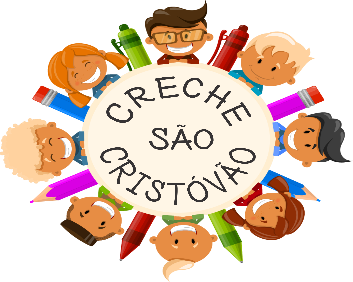                                    CNPJ: 48.828.347/0001-53       Registro em Cartório de Pessoa Jurídica, sob nº 13, fls. 93 vº - Livro A-2.       Inscrição no Conselho Municipal da Criança e do Adolescente: nº 005-98.       Inscrição no Conselho Municipal de Assistência Social: nº 011/12.Certificado de Regularidade Cadastral de Entidades: CRE – nº 1572/2013.                   Declaração de Utilidade Pública Municipal: Lei n° 1.125 de 18 de março de 1.982.                                                  Declaração de Utilidade Pública Estadual: Decreto nº 46.324, de 30 de novembro de 2.001.                   Declaração de Utilidade Pública Federal: Portaria nº 688, de 10 de agosto de 2.000.				Relatório Trimestral de Atividades				    CRECHE SÃO CRISTÓVÃOTermo de Fomento  Nº 0027/20211 – DADOS CADASTRAISDADOS DE IDENTIFICAÇÃO DO REPRESENTANTE LEGALDADOS DO RESPONSÁVEL TÉCNICO PELO PROJET0         Avenida Europa, nº 560 – Jardim Camanducaia – Tel: (19) 3807-9814Amparo – Estado de São Paulo – 13.905-100e-mail: crechesaocristovao@live.com                                CRECHE SÃO CRISTÓVÃO                                   CNPJ: 48.828.347/0001-53       Registro em Cartório de Pessoa Jurídica, sob nº 13, fls. 93 vº - Livro A-2.       Inscrição no Conselho Municipal da Criança e do Adolescente: nº 005-98.       Inscrição no Conselho Municipal de Assistência Social: nº 011/12.Certificado de Regularidade Cadastral de Entidades: CRE – nº 1572/2013.                   Declaração de Utilidade Pública Municipal: Lei n° 1.125 de 18 de março de 1.982.                                                  Declaração de Utilidade Pública Estadual: Decreto nº 46.324, de 30 de novembro de 2.001.                   Declaração de Utilidade Pública Federal: Portaria nº 688, de 10 de agosto de 2.000.2 – DESCRIÇÃO DO PLANO DE TRABALHO         Avenida Europa, nº 560 – Jardim Camanducaia – Tel: (19) 3807-9814Amparo – Estado de São Paulo – 13.905-100e-mail: crechesaocristovao@live.com                                CRECHE SÃO CRISTÓVÃO                                   CNPJ: 48.828.347/0001-53       Registro em Cartório de Pessoa Jurídica, sob nº 13, fls. 93 vº - Livro A-2.       Inscrição no Conselho Municipal da Criança e do Adolescente: nº 005-98.       Inscrição no Conselho Municipal de Assistência Social: nº 011/12.Certificado de Regularidade Cadastral de Entidades: CRE – nº 1572/2013.                   Declaração de Utilidade Pública Municipal: Lei n° 1.125 de 18 de março de 1.982.                                                  Declaração de Utilidade Pública Estadual: Decreto nº 46.324, de 30 de novembro de 2.001.                   Declaração de Utilidade Pública Federal: Portaria nº 688, de 10 de agosto de 2.000.-  DESCRIÇÃO DA EXECUÇÃO DAS ATIVIDADES 4 – MONITORAMENTO E AVALIAÇÃOO projeto será avaliado mensalmente junto a equipe técnica e assistente social da instituição, levando em consideração todos os indicadores.
Meta: evitar os maus-tratos e violência sexual contra crianças e adolescentes, promover a cultura dos bons-tratos principalmente se tratando de crianças e adolescentes.
Indicadores: suspeitas e ocorrências de violência que envolvam crianças e adolescentes da instituição.                                CRECHE SÃO CRISTÓVÃO                                   CNPJ: 48.828.347/0001-53       Registro em Cartório de Pessoa Jurídica, sob nº 13, fls. 93 vº - Livro A-2.       Inscrição no Conselho Municipal da Criança e do Adolescente: nº 005-98.       Inscrição no Conselho Municipal de Assistência Social: nº 011/12.Certificado de Regularidade Cadastral de Entidades: CRE – nº 1572/2013.                   Declaração de Utilidade Pública Municipal: Lei n° 1.125 de 18 de março de 1.982.                                                  Declaração de Utilidade Pública Estadual: Decreto nº 46.324, de 30 de novembro de 2.001.                   Declaração de Utilidade Pública Federal: Portaria nº 688, de 10 de agosto de 2.000.5 -  RELAÇÃO NOMINAL DOS USUÁRIOS    Avenida Europa, nº 560 – Jardim Camanducaia – Tel: (19) 3807-9814Amparo – Estado de São Paulo – 13.905-100e-mail: crechesaocristovao@live.com                                CRECHE SÃO CRISTÓVÃO                                   CNPJ: 48.828.347/0001-53       Registro em Cartório de Pessoa Jurídica, sob nº 13, fls. 93 vº - Livro A-2.       Inscrição no Conselho Municipal da Criança e do Adolescente: nº 005-98.       Inscrição no Conselho Municipal de Assistência Social: nº 011/12.Certificado de Regularidade Cadastral de Entidades: CRE – nº 1572/2013.                   Declaração de Utilidade Pública Municipal: Lei n° 1.125 de 18 de março de 1.982.                                                  Declaração de Utilidade Pública Estadual: Decreto nº 46.324, de 30 de novembro de 2.001.                   Declaração de Utilidade Pública Federal: Portaria nº 688, de 10 de agosto de 2.000.6 – EQUIPE CONTRATADA PARA O PROJETO7 – INFORMAÇÕES COMPLEMENTARES – RELATÓRIO FOTOGRÁFICO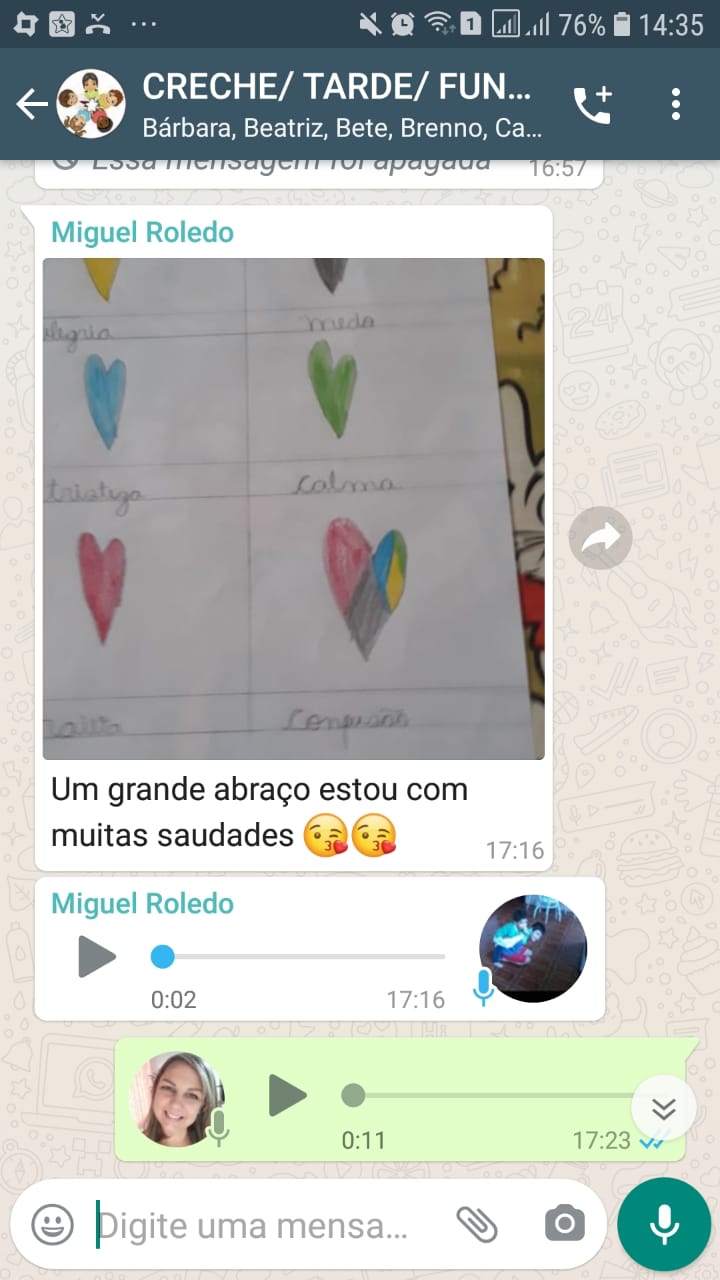 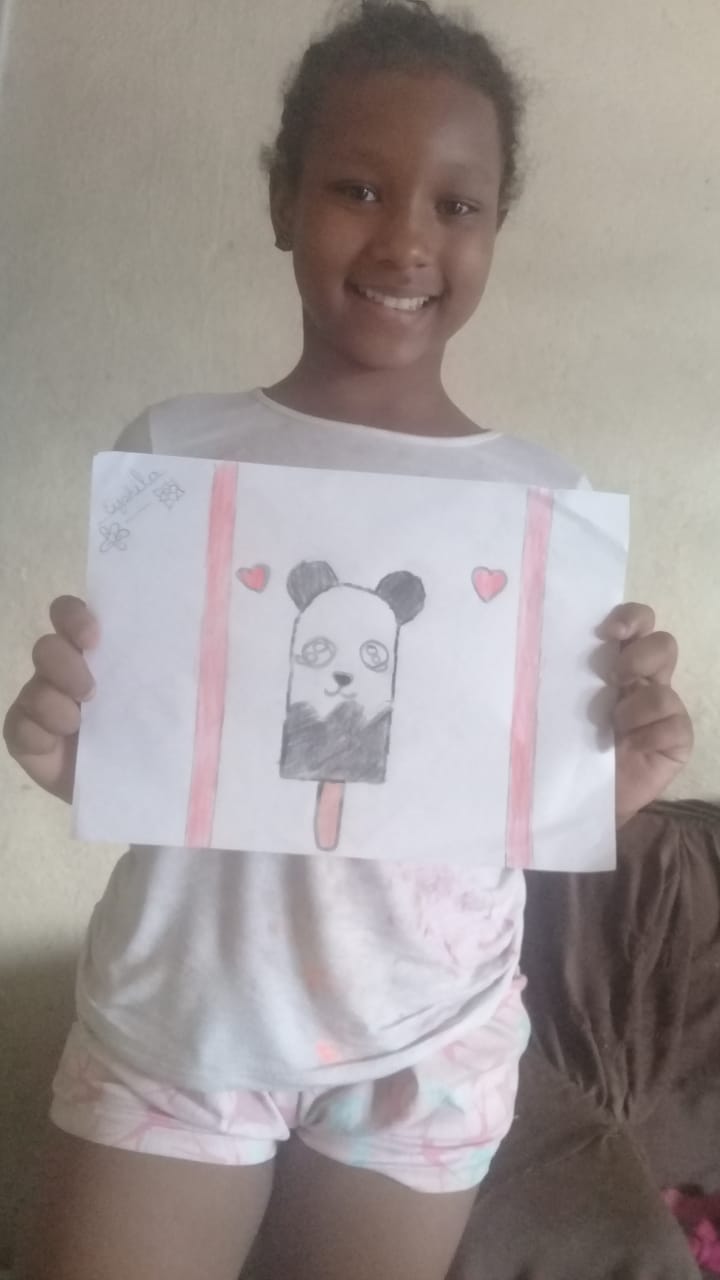 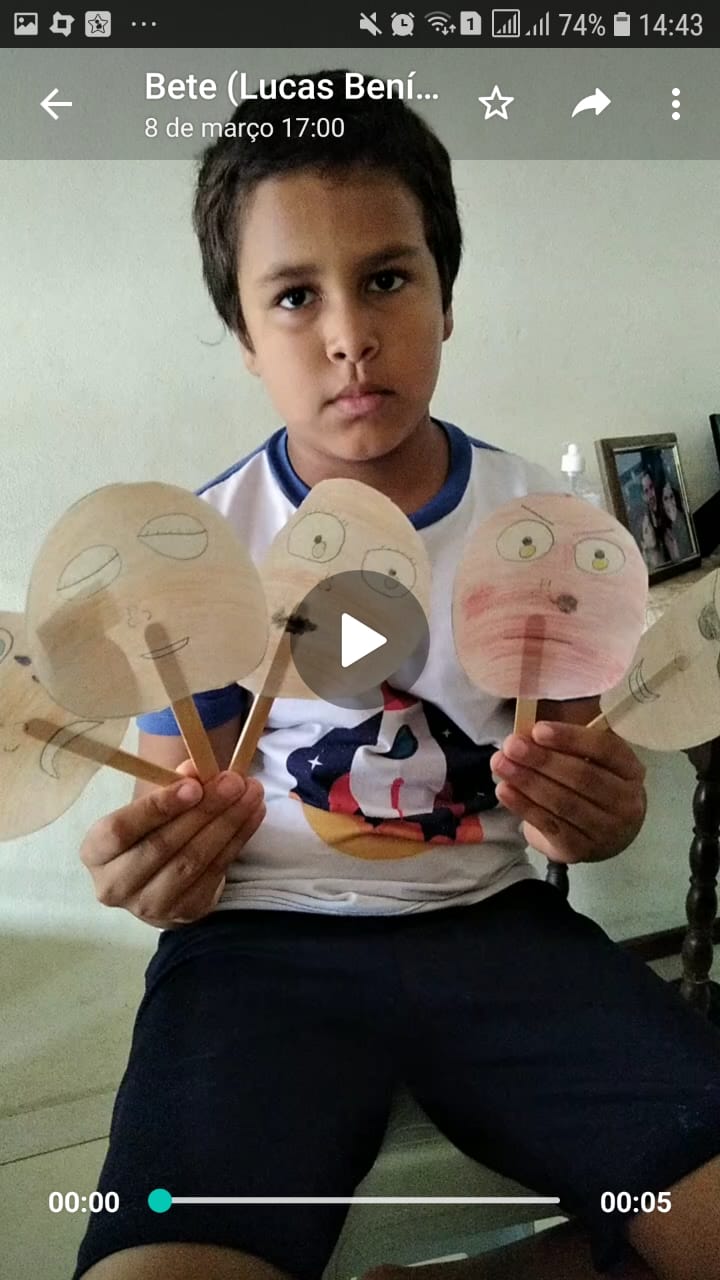 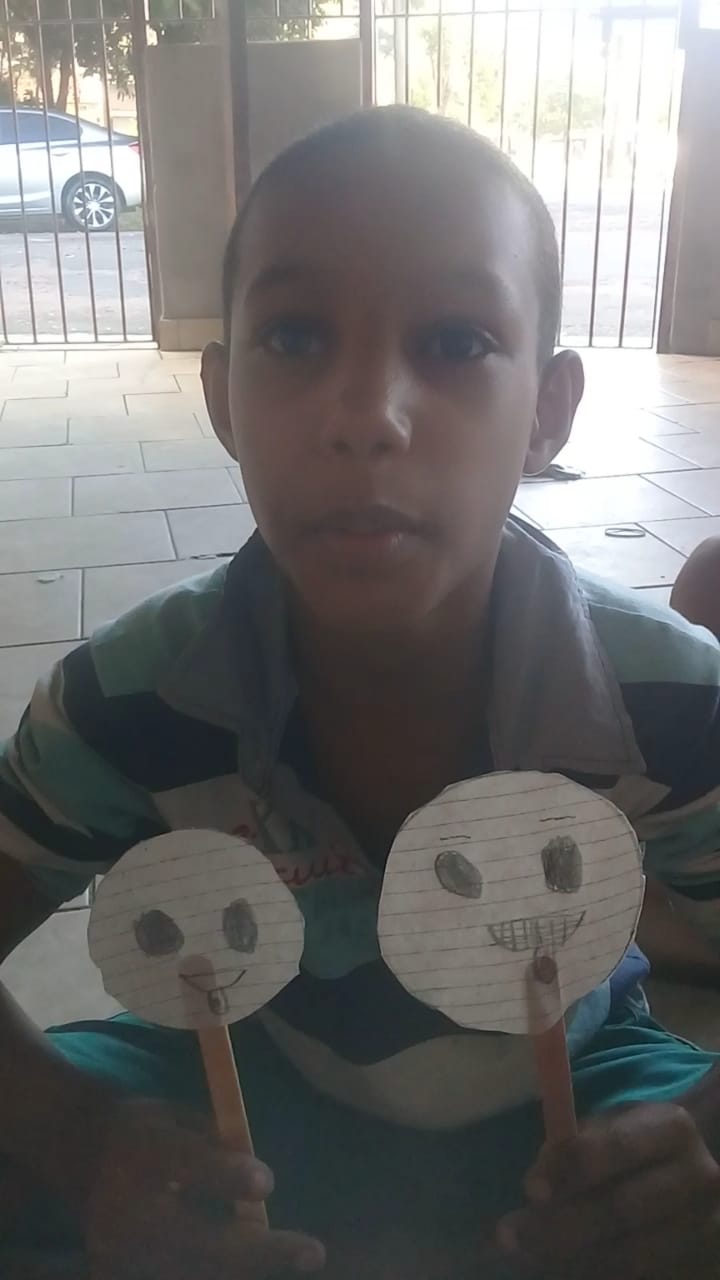 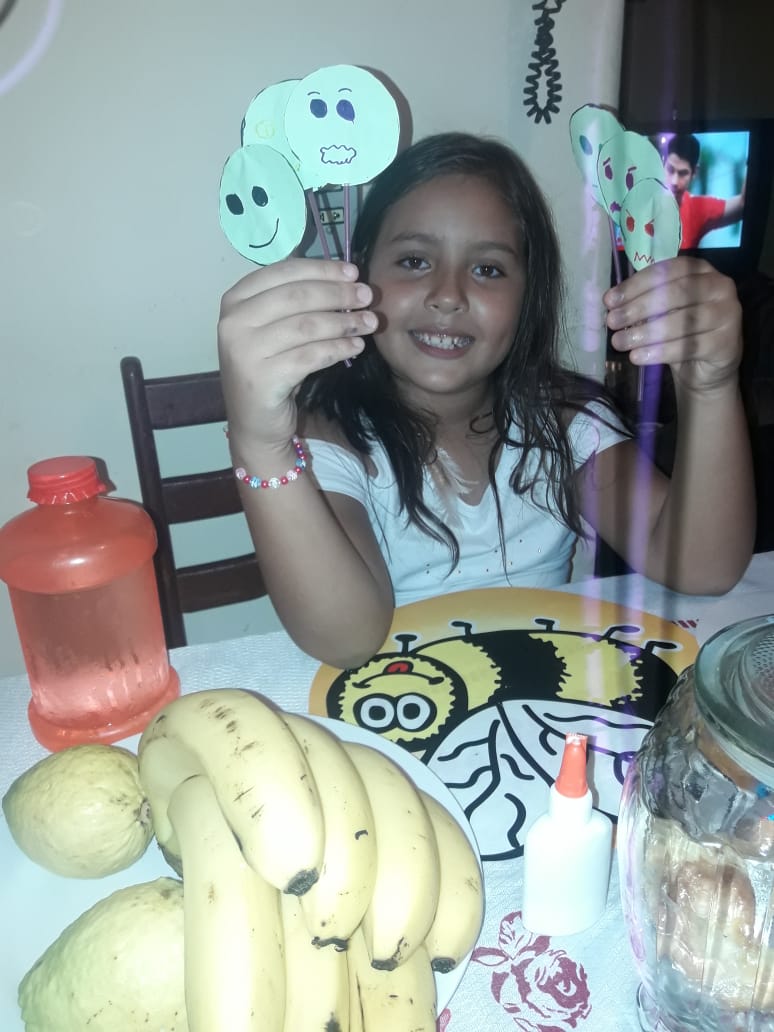 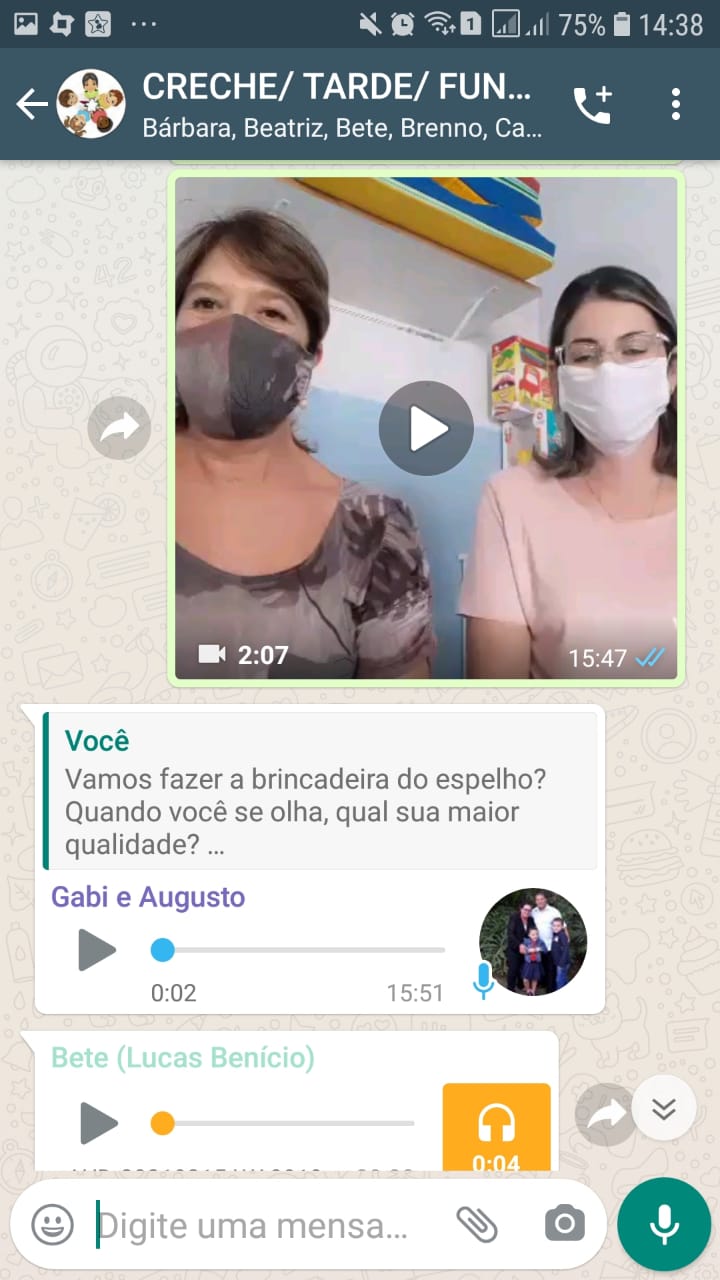 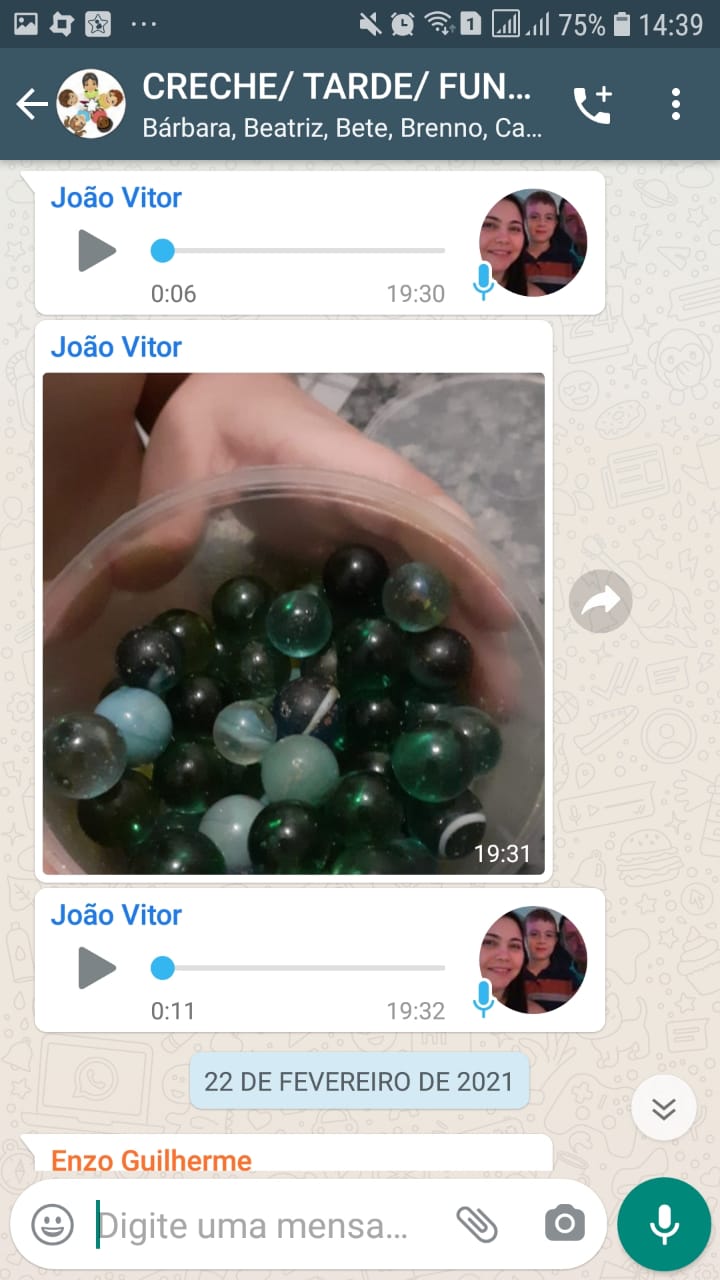 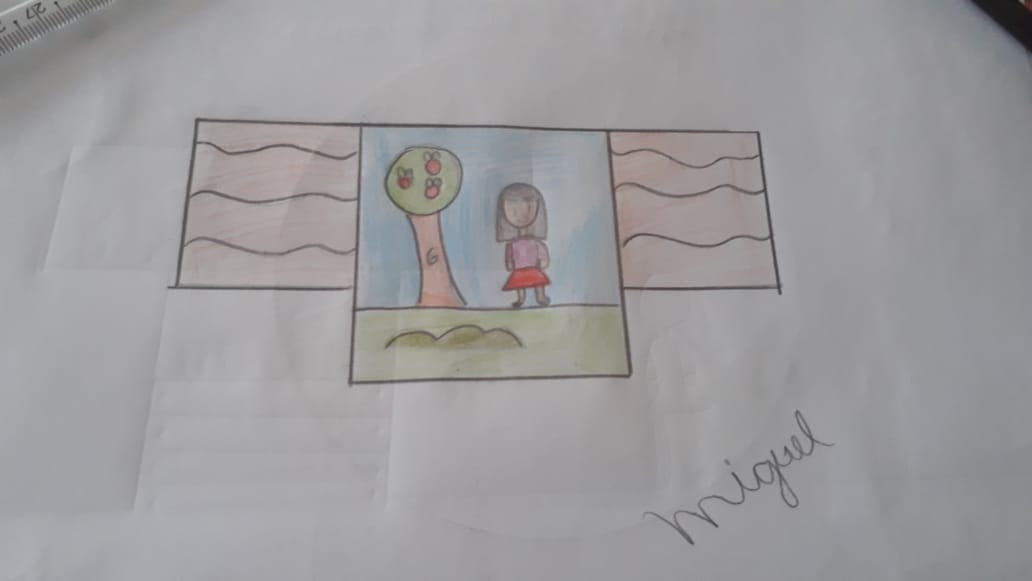 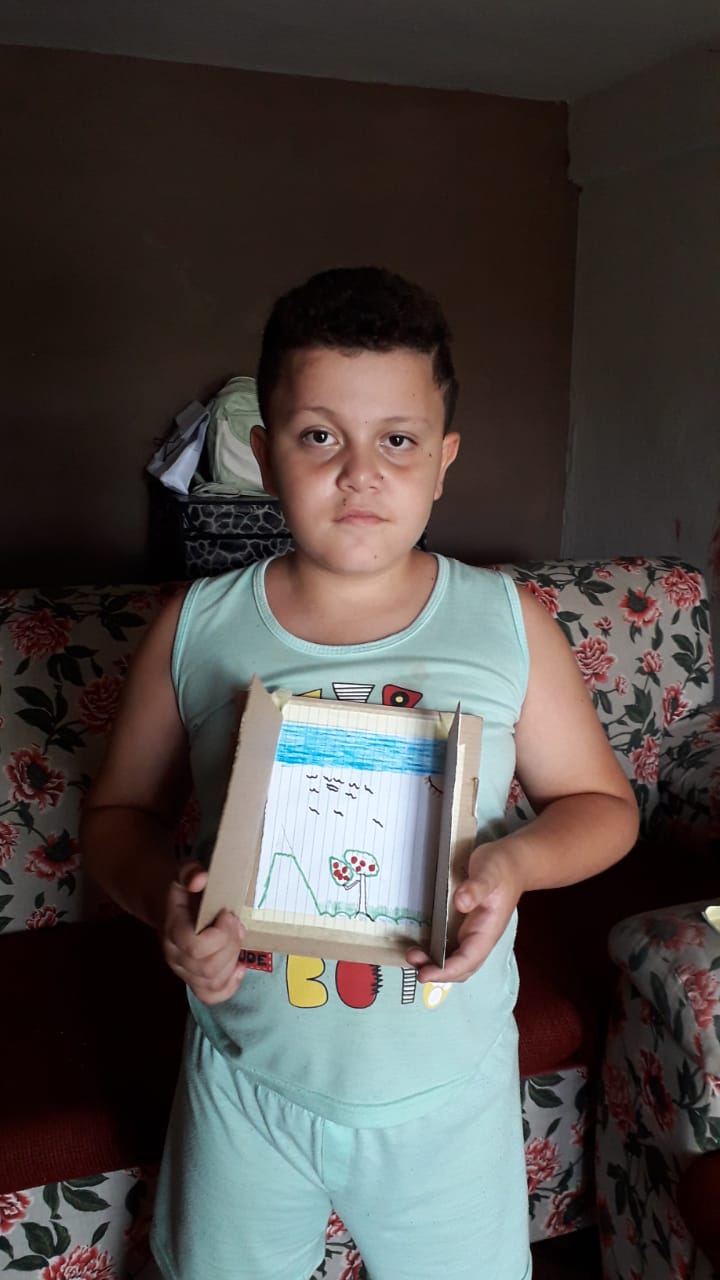 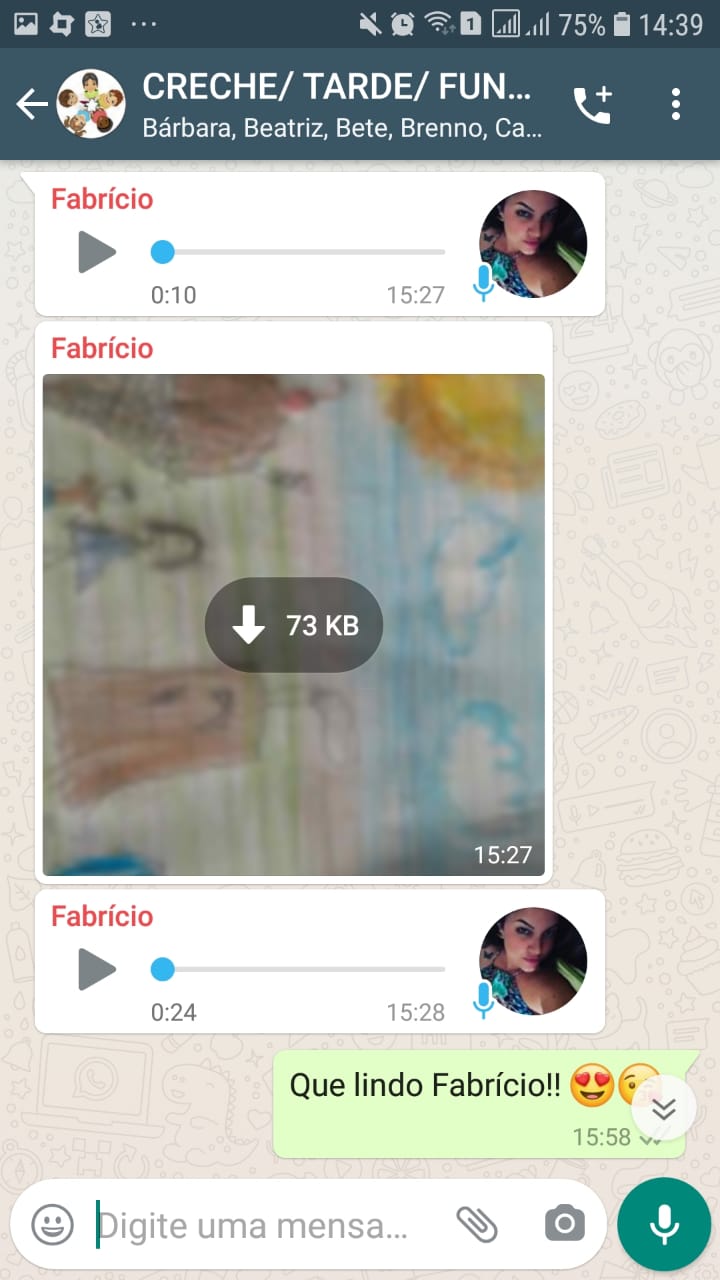 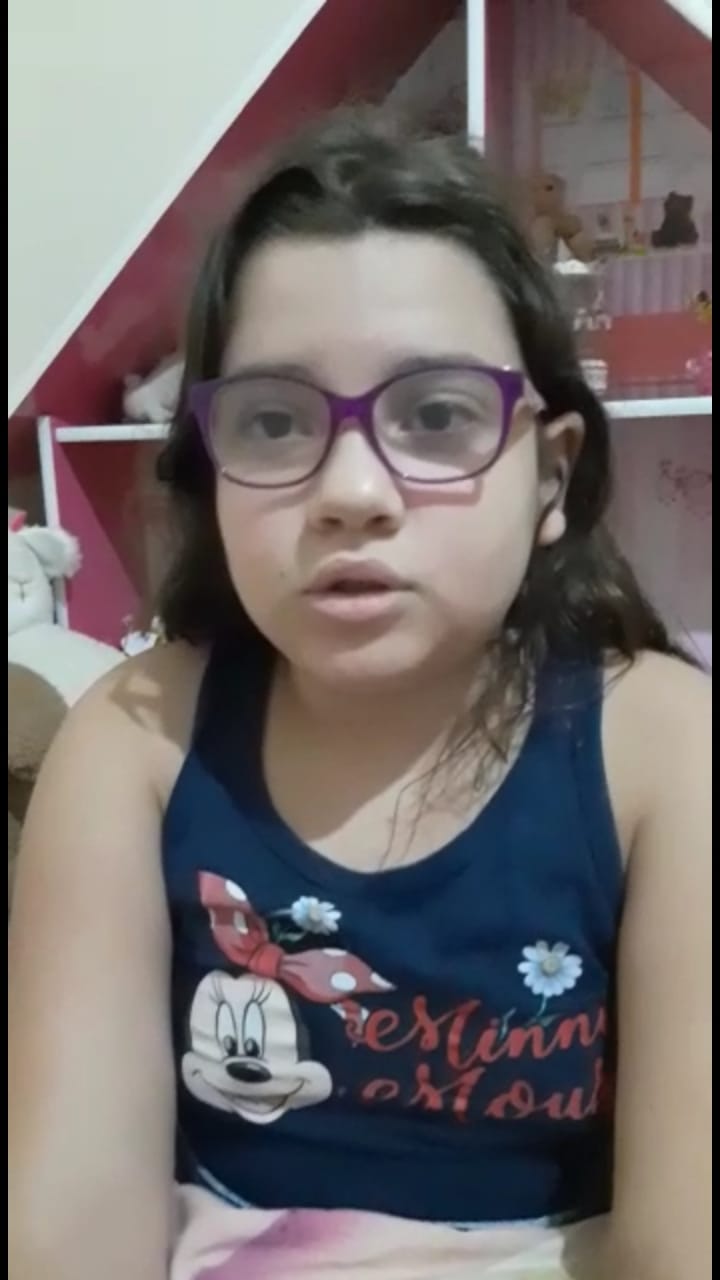 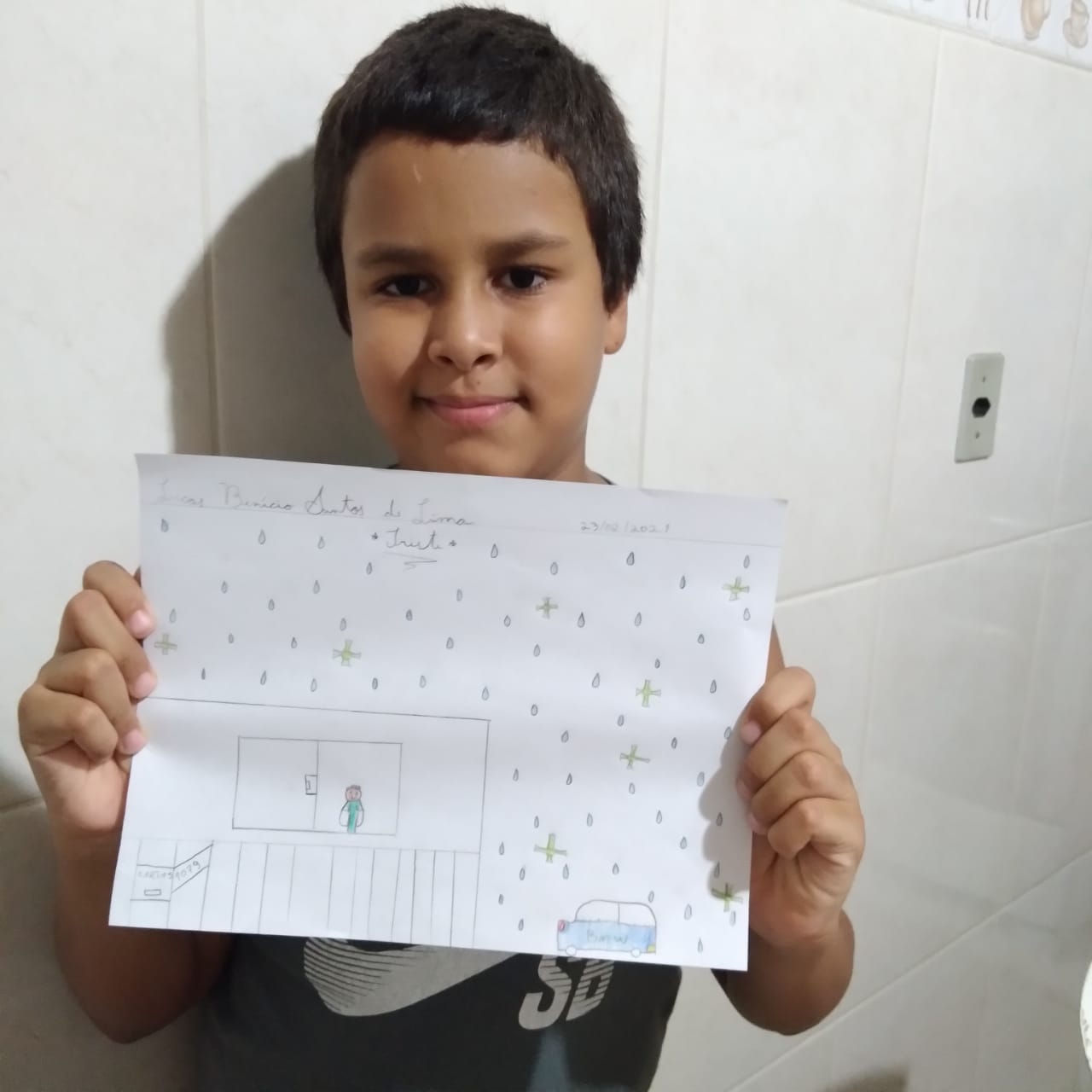 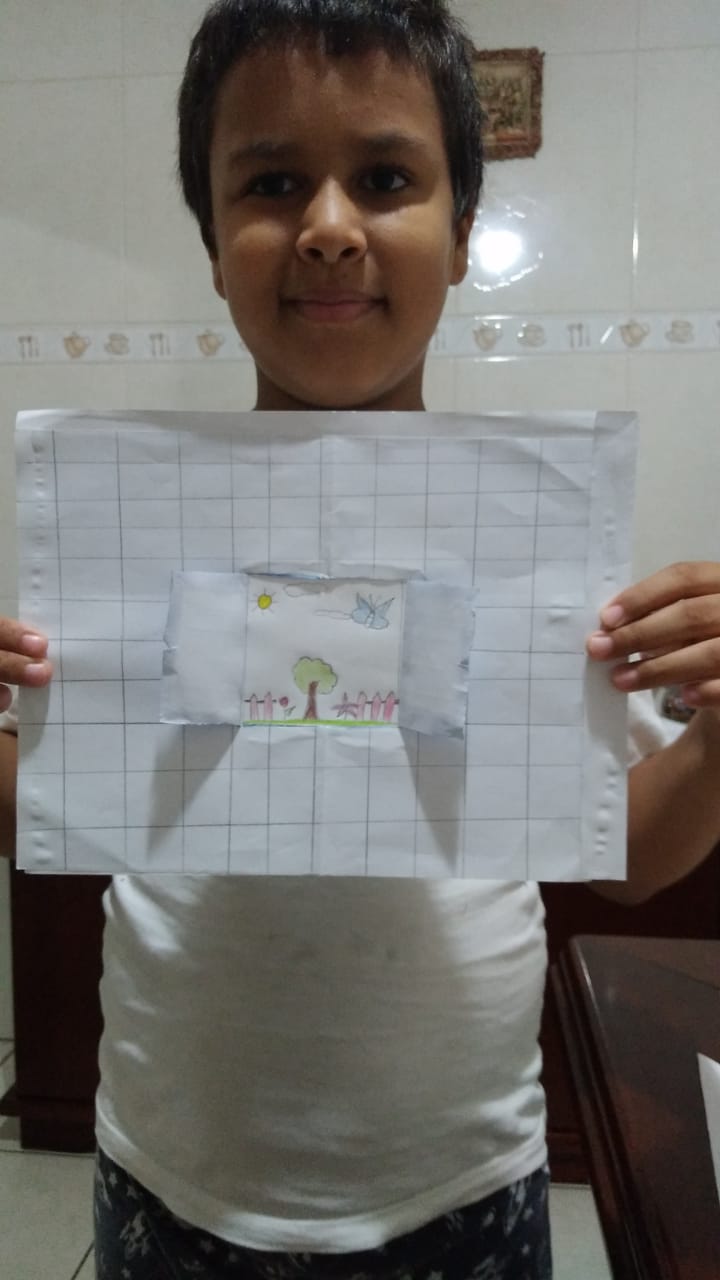 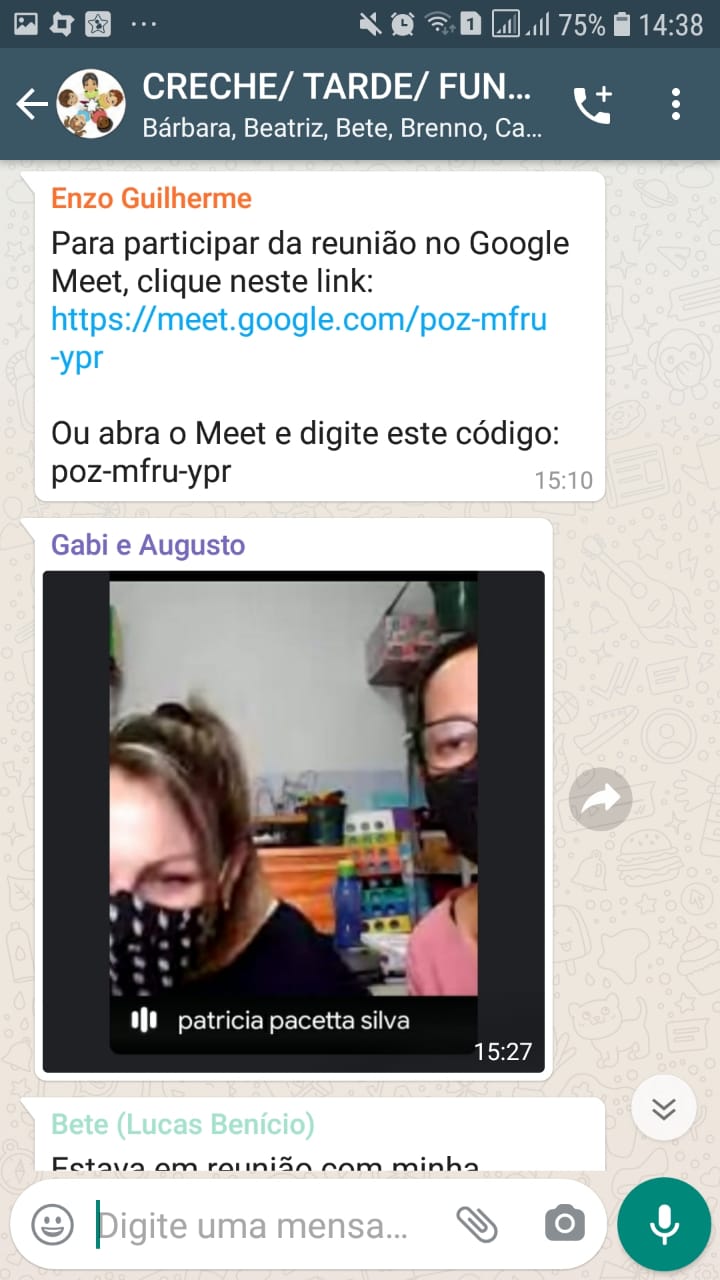 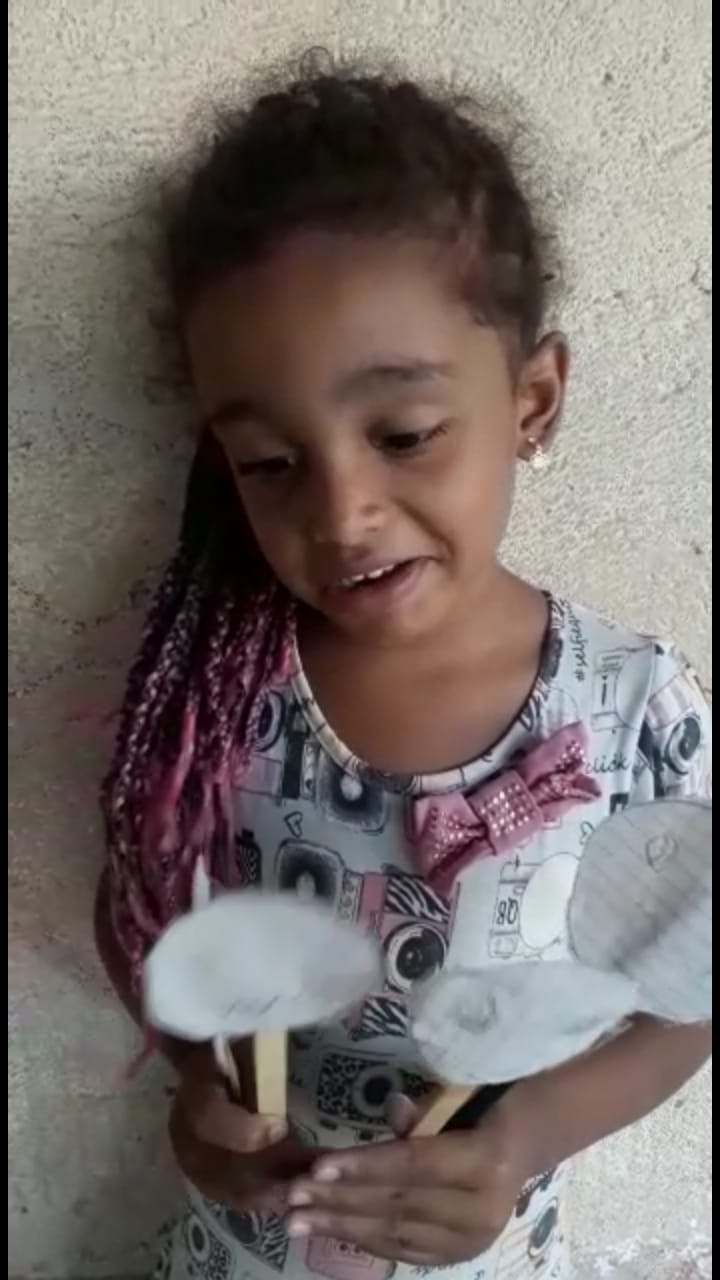 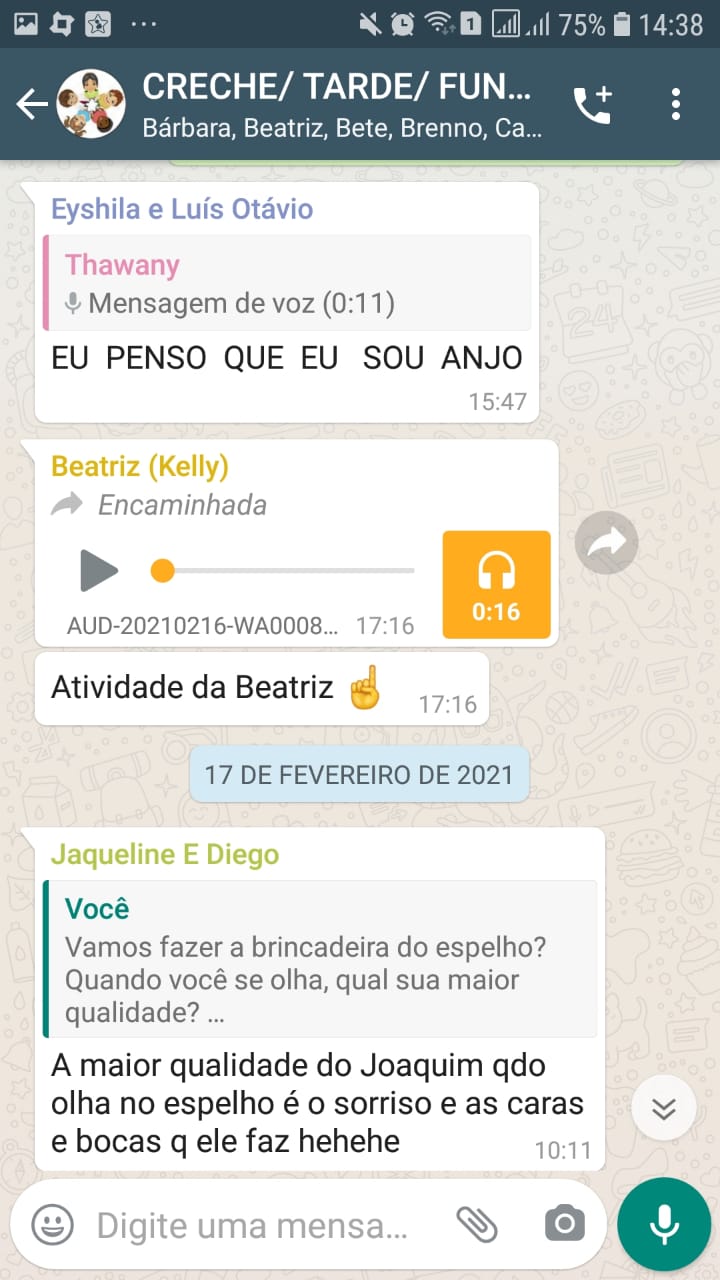 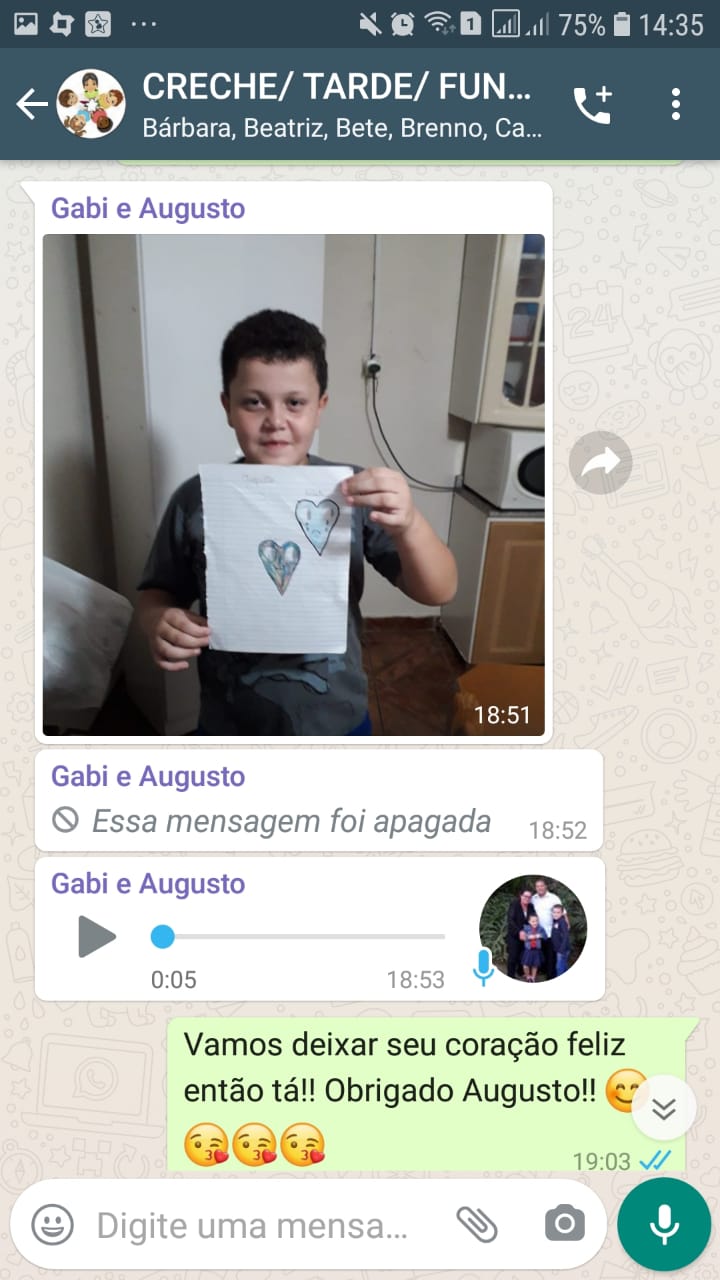 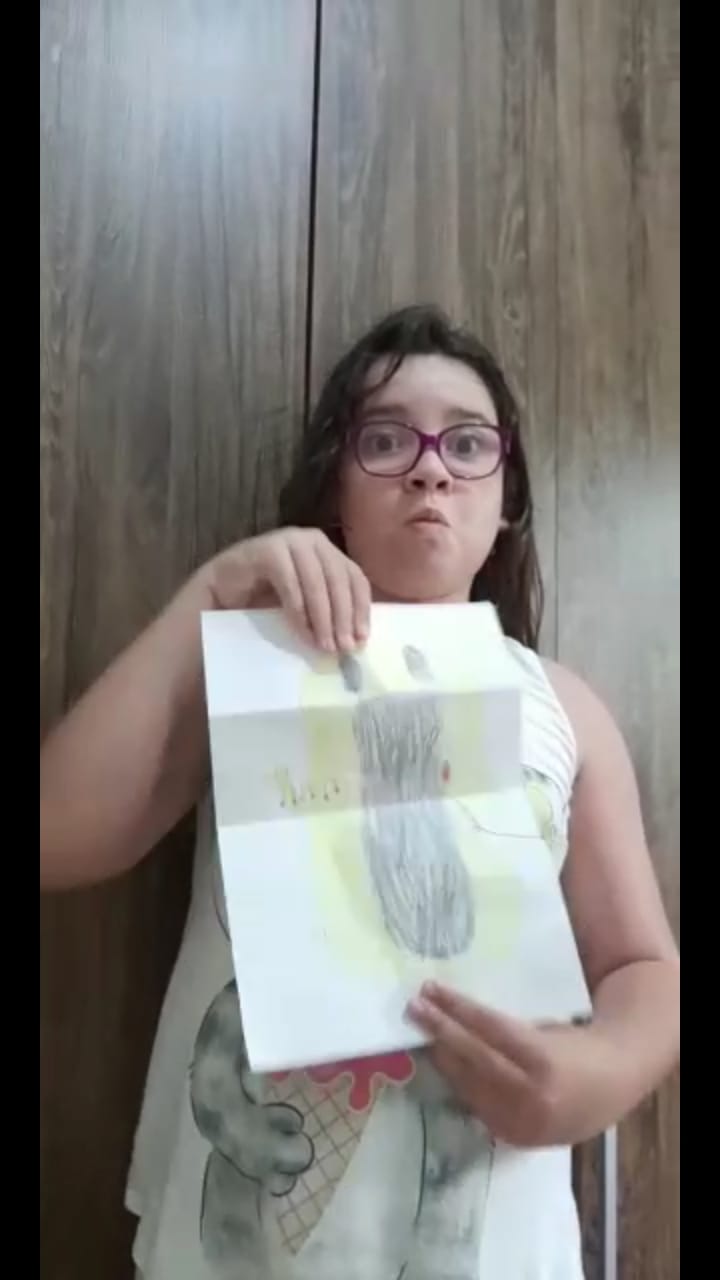 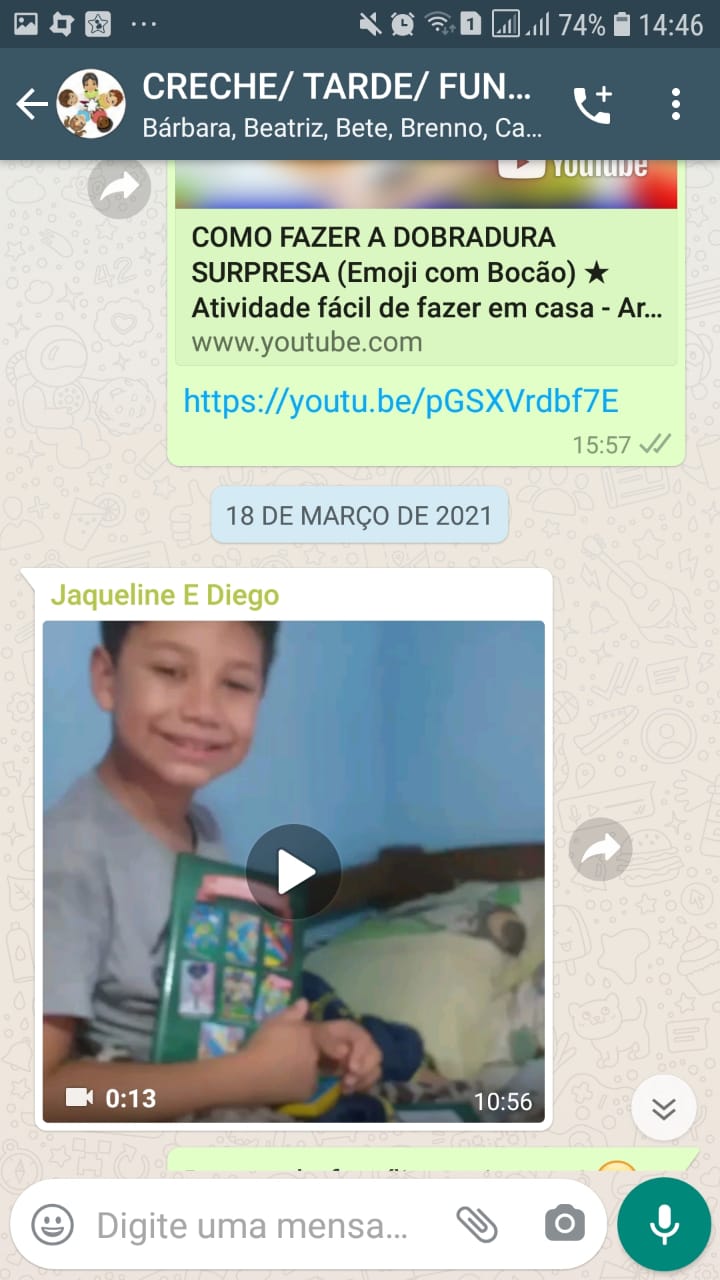                                 CRECHE SÃO CRISTÓVÃO                                   CNPJ: 48.828.347/0001-53       Registro em Cartório de Pessoa Jurídica, sob nº 13, fls. 93 vº - Livro A-2.       Inscrição no Conselho Municipal da Criança e do Adolescente: nº 005-98.       Inscrição no Conselho Municipal de Assistência Social: nº 011/12.Certificado de Regularidade Cadastral de Entidades: CRE – nº 1572/2013.                   Declaração de Utilidade Pública Municipal: Lei n° 1.125 de 18 de março de 1.982.                                                  Declaração de Utilidade Pública Estadual: Decreto nº 46.324, de 30 de novembro de 2.001.                   Declaração de Utilidade Pública Federal: Portaria nº 688, de 10 de agosto de 2.000.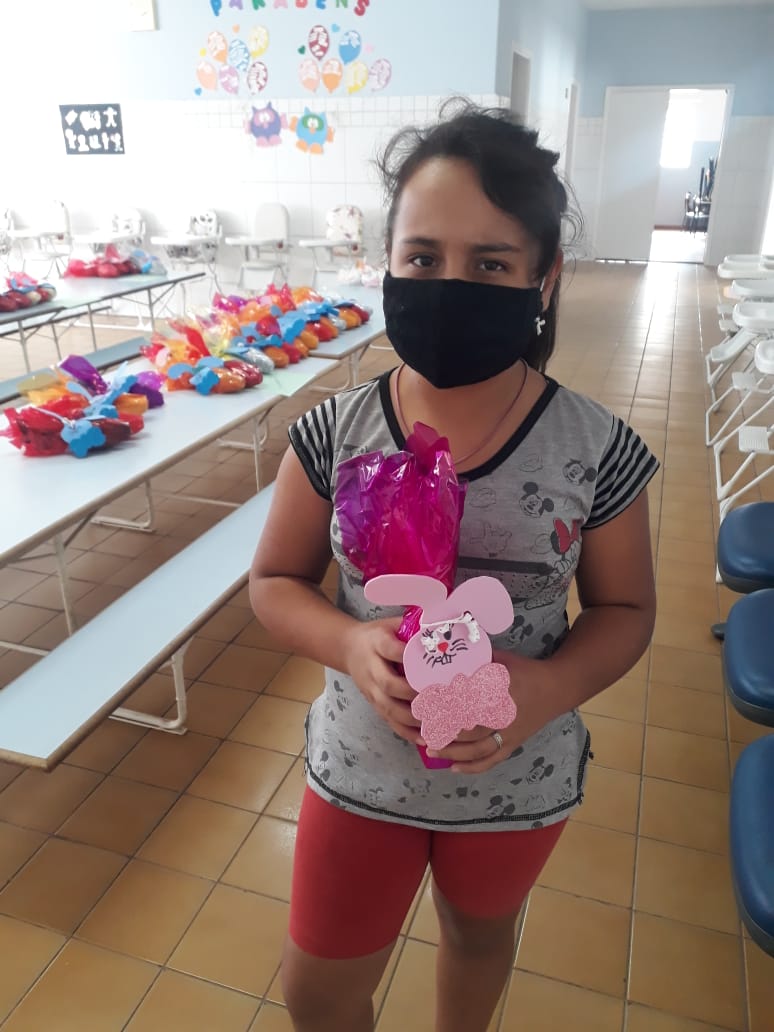 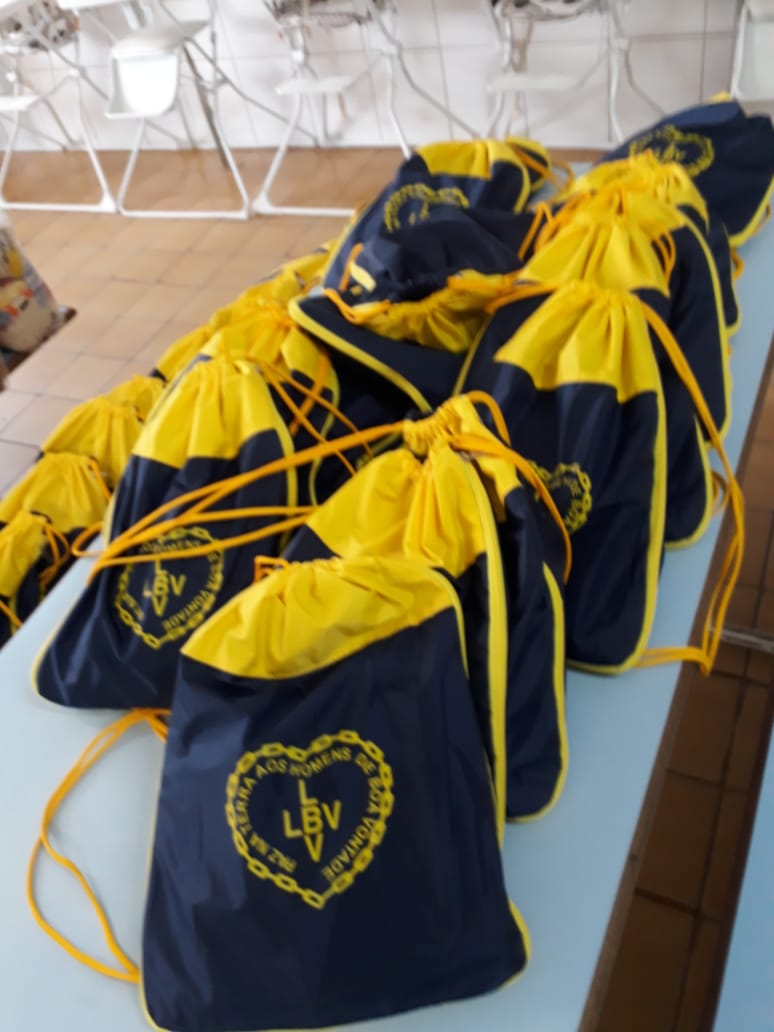 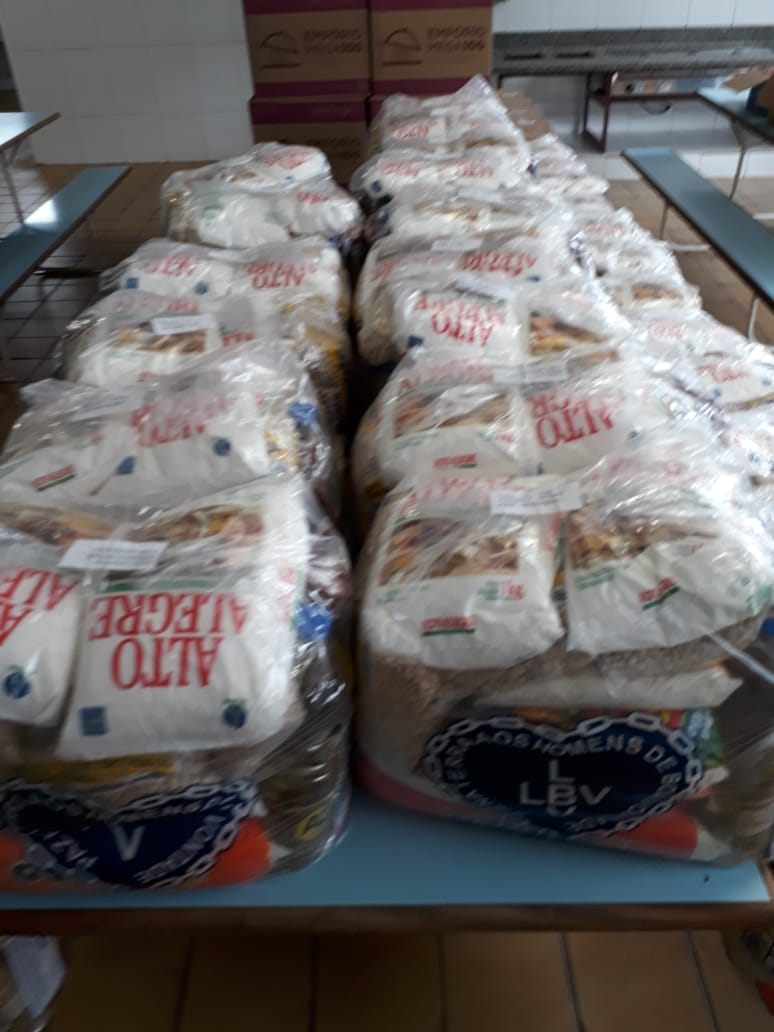 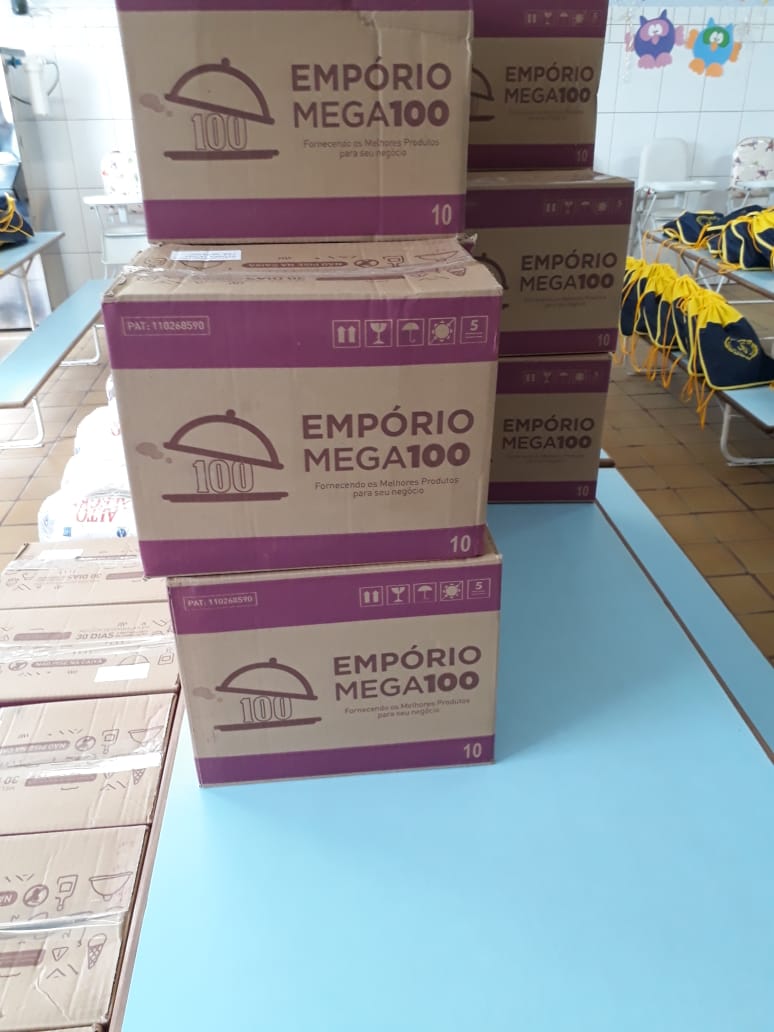                                 CRECHE SÃO CRISTÓVÃO                                   CNPJ: 48.828.347/0001-53       Registro em Cartório de Pessoa Jurídica, sob nº 13, fls. 93 vº - Livro A-2.       Inscrição no Conselho Municipal da Criança e do Adolescente: nº 005-98.       Inscrição no Conselho Municipal de Assistência Social: nº 011/12.Certificado de Regularidade Cadastral de Entidades: CRE – nº 1572/2013.                   Declaração de Utilidade Pública Municipal: Lei n° 1.125 de 18 de março de 1.982.                                                  Declaração de Utilidade Pública Estadual: Decreto nº 46.324, de 30 de novembro de 2.001.                   Declaração de Utilidade Pública Federal: Portaria nº 688, de 10 de agosto de 2.000.8 – REPRESENTANTES DA ENTIDADE____________________________________                          ____________________________________            Responsável Técnico	                               	  Presidente/Dirigente	                                                                Amparo , 06 de Abril de 2021	    Avenida Europa, nº 560 – Jardim Camanducaia – Tel: (19) 3807-9814Amparo – Estado de São Paulo – 13.905-100e-mail: crechesaocristovao@live.comCreche São CristóvãoCreche São CristóvãoCreche São CristóvãoCreche São CristóvãoCNPJ : 48.828.347/0001-53CNPJ : 48.828.347/0001-53Avenida Europa , 560Avenida Europa , 560Avenida Europa , 560Avenida Europa , 560Jardim CamancocaiaJardim CamancocaiaAmparoSP13905-100(19) 3807 9814(19) 3807 9814crechesaocristovao@live.comNome : Marilu Aparecida Silva CanolaNome : Marilu Aparecida Silva CanolaR.G. 18.074.367-3CPF : 091.783.028-89Cargo na OSC  :   PresidenteCargo na OSC  :   PresidenteNome :   Viviane Rosemary Siva PavanNome :   Viviane Rosemary Siva PavanR.G.  14.847.939-XCPF :  102.319.058-31Cargo na OSC : Assistente SocialCargo na OSC : Assistente SocialTÍTULOPROJETO  :  EU E MEU CORPOTÍTULOPROJETO  :  EU E MEU CORPOPERÍODO DE EXECUÇÃOÍnicio :  01/01/2021Término : 30/12/2021PERÍODO DE EXECUÇÃOÍnicio :  01/01/2021Término : 30/12/2021Identificação do Objeto O Projeto “ Eu e meu Corpo “ , tem como principal objetivo fazer com que a criança conheça e reconheça seu corpo, seus sentimentos, suas necessidades, suas emoções , para que a partir destes conhecimentos este se fortaleça, tornando-se capaz de impor limites e sinta-se amparada para enfrentar situações difíceis.Através de brincadeiras, de forma lúdica, com alegria e afeto, pois acreditamos que a criança que conhece seu próprio corpo e suas funções, suas emoções e aprende a lidar com seus sentimentos, esta menos vulnerável a violência sexual.Os temas serão abordados no período vespertino, atendendo 30 crianças com idade entre 6 anos á 11 anos e 11 meses.Para tanto utilizaremos como metodologia básica o programa “ Brincando nos fortalecemos Oficinas ( CLAVES ) , para enfrentar situações difíceis  , proposta de prevenção dos maus-tratos e da violência sexual por meio de oficinas com as crianças e adolescentes e promoção dos BONS TRATOS.Identificação do Objeto O Projeto “ Eu e meu Corpo “ , tem como principal objetivo fazer com que a criança conheça e reconheça seu corpo, seus sentimentos, suas necessidades, suas emoções , para que a partir destes conhecimentos este se fortaleça, tornando-se capaz de impor limites e sinta-se amparada para enfrentar situações difíceis.Através de brincadeiras, de forma lúdica, com alegria e afeto, pois acreditamos que a criança que conhece seu próprio corpo e suas funções, suas emoções e aprende a lidar com seus sentimentos, esta menos vulnerável a violência sexual.Os temas serão abordados no período vespertino, atendendo 30 crianças com idade entre 6 anos á 11 anos e 11 meses.Para tanto utilizaremos como metodologia básica o programa “ Brincando nos fortalecemos Oficinas ( CLAVES ) , para enfrentar situações difíceis  , proposta de prevenção dos maus-tratos e da violência sexual por meio de oficinas com as crianças e adolescentes e promoção dos BONS TRATOS.Identificação do Objeto O Projeto “ Eu e meu Corpo “ , tem como principal objetivo fazer com que a criança conheça e reconheça seu corpo, seus sentimentos, suas necessidades, suas emoções , para que a partir destes conhecimentos este se fortaleça, tornando-se capaz de impor limites e sinta-se amparada para enfrentar situações difíceis.Através de brincadeiras, de forma lúdica, com alegria e afeto, pois acreditamos que a criança que conhece seu próprio corpo e suas funções, suas emoções e aprende a lidar com seus sentimentos, esta menos vulnerável a violência sexual.Os temas serão abordados no período vespertino, atendendo 30 crianças com idade entre 6 anos á 11 anos e 11 meses.Para tanto utilizaremos como metodologia básica o programa “ Brincando nos fortalecemos Oficinas ( CLAVES ) , para enfrentar situações difíceis  , proposta de prevenção dos maus-tratos e da violência sexual por meio de oficinas com as crianças e adolescentes e promoção dos BONS TRATOS.Identificação do Objeto O Projeto “ Eu e meu Corpo “ , tem como principal objetivo fazer com que a criança conheça e reconheça seu corpo, seus sentimentos, suas necessidades, suas emoções , para que a partir destes conhecimentos este se fortaleça, tornando-se capaz de impor limites e sinta-se amparada para enfrentar situações difíceis.Através de brincadeiras, de forma lúdica, com alegria e afeto, pois acreditamos que a criança que conhece seu próprio corpo e suas funções, suas emoções e aprende a lidar com seus sentimentos, esta menos vulnerável a violência sexual.Os temas serão abordados no período vespertino, atendendo 30 crianças com idade entre 6 anos á 11 anos e 11 meses.Para tanto utilizaremos como metodologia básica o programa “ Brincando nos fortalecemos Oficinas ( CLAVES ) , para enfrentar situações difíceis  , proposta de prevenção dos maus-tratos e da violência sexual por meio de oficinas com as crianças e adolescentes e promoção dos BONS TRATOS.Público AlvoOfertar atendimento à 30 crianças/adolescentes , de 06 á 11 anos e 11 meses.Público AlvoOfertar atendimento à 30 crianças/adolescentes , de 06 á 11 anos e 11 meses.Público AlvoOfertar atendimento à 30 crianças/adolescentes , de 06 á 11 anos e 11 meses.Público AlvoOfertar atendimento à 30 crianças/adolescentes , de 06 á 11 anos e 11 meses.Objetivos•Contribuir para que as crianças e adolescentes possam desenvolver conhecimentos que as conduzam futuramente a exercer sua sexualidade com responsabilidade;
•Contribuir para que as crianças e adolescentes possam desenvolver conhecimentos que as conduzam futuramente a conhecer seu corpo, valorizá-lo e cuidar de sua saúde, abordando conceitos tais como :
• Os corpos de meninos e meninas mudam quando crescem,
• Explicações simples sobre o processo de nascimento dos bebês,
• Respostas simples a todas as perguntas sobre o corpo humano,
• O que esperar e como lidar com as mudanças da puberdade.
• Contribuir para que as crianças e adolescentes possam desenvolver conhecimentos que as conduzam futuramente a proteger-se de relacionamentos sexuais coercitivos e exploradores abordando conceitos tais como:
• Regras sobre limites pessoais (como não tocar em partes íntimas de crianças),
• Abuso sexual é quando alguém toca em suas partes ou pede que você toque em suas partes íntimas,
• É abuso sexual, mesmo que seja por alguém que você conhece,
• Abuso sexual nunca é culpa da criança,
• Se um estranho tentar levá-lo com ele ou ela, correr e contar para os pais, professor, vizinho, policial ou outro adulto,
• Como manter a segurança e limites pessoais quando conversar ou conhecer pessoas on-line,
• Como reconhecer e evitar situações sociais de risco.
• Fortalecer o vínculo entre criança, instituição e família.Objetivos•Contribuir para que as crianças e adolescentes possam desenvolver conhecimentos que as conduzam futuramente a exercer sua sexualidade com responsabilidade;
•Contribuir para que as crianças e adolescentes possam desenvolver conhecimentos que as conduzam futuramente a conhecer seu corpo, valorizá-lo e cuidar de sua saúde, abordando conceitos tais como :
• Os corpos de meninos e meninas mudam quando crescem,
• Explicações simples sobre o processo de nascimento dos bebês,
• Respostas simples a todas as perguntas sobre o corpo humano,
• O que esperar e como lidar com as mudanças da puberdade.
• Contribuir para que as crianças e adolescentes possam desenvolver conhecimentos que as conduzam futuramente a proteger-se de relacionamentos sexuais coercitivos e exploradores abordando conceitos tais como:
• Regras sobre limites pessoais (como não tocar em partes íntimas de crianças),
• Abuso sexual é quando alguém toca em suas partes ou pede que você toque em suas partes íntimas,
• É abuso sexual, mesmo que seja por alguém que você conhece,
• Abuso sexual nunca é culpa da criança,
• Se um estranho tentar levá-lo com ele ou ela, correr e contar para os pais, professor, vizinho, policial ou outro adulto,
• Como manter a segurança e limites pessoais quando conversar ou conhecer pessoas on-line,
• Como reconhecer e evitar situações sociais de risco.
• Fortalecer o vínculo entre criança, instituição e família.Objetivos•Contribuir para que as crianças e adolescentes possam desenvolver conhecimentos que as conduzam futuramente a exercer sua sexualidade com responsabilidade;
•Contribuir para que as crianças e adolescentes possam desenvolver conhecimentos que as conduzam futuramente a conhecer seu corpo, valorizá-lo e cuidar de sua saúde, abordando conceitos tais como :
• Os corpos de meninos e meninas mudam quando crescem,
• Explicações simples sobre o processo de nascimento dos bebês,
• Respostas simples a todas as perguntas sobre o corpo humano,
• O que esperar e como lidar com as mudanças da puberdade.
• Contribuir para que as crianças e adolescentes possam desenvolver conhecimentos que as conduzam futuramente a proteger-se de relacionamentos sexuais coercitivos e exploradores abordando conceitos tais como:
• Regras sobre limites pessoais (como não tocar em partes íntimas de crianças),
• Abuso sexual é quando alguém toca em suas partes ou pede que você toque em suas partes íntimas,
• É abuso sexual, mesmo que seja por alguém que você conhece,
• Abuso sexual nunca é culpa da criança,
• Se um estranho tentar levá-lo com ele ou ela, correr e contar para os pais, professor, vizinho, policial ou outro adulto,
• Como manter a segurança e limites pessoais quando conversar ou conhecer pessoas on-line,
• Como reconhecer e evitar situações sociais de risco.
• Fortalecer o vínculo entre criança, instituição e família.Objetivos•Contribuir para que as crianças e adolescentes possam desenvolver conhecimentos que as conduzam futuramente a exercer sua sexualidade com responsabilidade;
•Contribuir para que as crianças e adolescentes possam desenvolver conhecimentos que as conduzam futuramente a conhecer seu corpo, valorizá-lo e cuidar de sua saúde, abordando conceitos tais como :
• Os corpos de meninos e meninas mudam quando crescem,
• Explicações simples sobre o processo de nascimento dos bebês,
• Respostas simples a todas as perguntas sobre o corpo humano,
• O que esperar e como lidar com as mudanças da puberdade.
• Contribuir para que as crianças e adolescentes possam desenvolver conhecimentos que as conduzam futuramente a proteger-se de relacionamentos sexuais coercitivos e exploradores abordando conceitos tais como:
• Regras sobre limites pessoais (como não tocar em partes íntimas de crianças),
• Abuso sexual é quando alguém toca em suas partes ou pede que você toque em suas partes íntimas,
• É abuso sexual, mesmo que seja por alguém que você conhece,
• Abuso sexual nunca é culpa da criança,
• Se um estranho tentar levá-lo com ele ou ela, correr e contar para os pais, professor, vizinho, policial ou outro adulto,
• Como manter a segurança e limites pessoais quando conversar ou conhecer pessoas on-line,
• Como reconhecer e evitar situações sociais de risco.
• Fortalecer o vínculo entre criança, instituição e família.Local de ExecuçãoAvenida Europa   nº 560             Jardim Camandocaia               Cep 13905-100Amparo – SP                                  Telefone : 3807 9814Local de ExecuçãoAvenida Europa   nº 560             Jardim Camandocaia               Cep 13905-100Amparo – SP                                  Telefone : 3807 9814Local de ExecuçãoAvenida Europa   nº 560             Jardim Camandocaia               Cep 13905-100Amparo – SP                                  Telefone : 3807 9814Local de ExecuçãoAvenida Europa   nº 560             Jardim Camandocaia               Cep 13905-100Amparo – SP                                  Telefone : 3807 9814Coordenador Patrícia Pacetta SilvaCoordenador Patrícia Pacetta SilvaCoordenador Patrícia Pacetta SilvaCoordenador Patrícia Pacetta SilvaResponsavel Técnico do Projeto e FunçãoViviane Rosemary Silva Pavan – Assistente SocialResponsavel Técnico do Projeto e FunçãoViviane Rosemary Silva Pavan – Assistente SocialResponsavel Técnico do Projeto e FunçãoViviane Rosemary Silva Pavan – Assistente SocialResponsavel Técnico do Projeto e FunçãoViviane Rosemary Silva Pavan – Assistente SocialEndereçoRua Florença, 94Telefone( 19)  99885 1523Telefone( 19)  99885 1523E-mailanerspavann@gmail.comMETA  : Atender 30 crianças META  : Atender 30 crianças META  : Atender 30 crianças META  : Atender 30 crianças META  : Atender 30 crianças EtapaFaseEtapaFase   Descrição das atividadesUnidadeQtde deatendidosInícioTérmino3.13.1Ações Técnicas : Atividades Eu e Meu CorpoTrimestral    3004/01/202131/03/2021Atividades O Monstro das Cores – https://youtube15dxnbRHJ15QTá na Mesa – https://youtube OPfOJon1TWOEmoções e sentimentos – https://youtube/94 - 7mg63xqgEspelho meu – https://youtube/06vrK7gsT08Felicidade – https://youtube/O-my55qC7oYBrincadeiras antigas – https://youtube/hKV-2mRAgdwTristeza – https://youtube/21216WBexbQJanela Criativa – https://youtube/be/bx14vrsp5nVAtitudes – https://youtube/WNMSVdu2xVIAlongamento Corporal – https://youtube/8eEgjMWylSentimento – https://youtube/pH6Xnsb4RgoEstátua – https;//youtubeJTokzmMKVGUPós Pandemia – https://youtube?CIPgtvFbqyWPartes do Corpo – https://youtube/ScMw2nWa3scMeu Corpo – https://youtube?h6SDpO-Y50mAtividades Desenvolvidas :- Como está sua emoção ?- Qual a brincadeira te deixa mais feliz ?- Brincadeira do espelho( O que você vê quando se olha no espelho ? )- Brincadeiras antigas com a família.- Confecção de “ EMojis da emoção “ ( auto conhecimento )- Estátua das Emoções ( Brincadeira )- Dobradura surpresa- Você está cuidando bem do seu corpo ? Como?- Brincadeira  “ O mestre mandou “Atividades O Monstro das Cores – https://youtube15dxnbRHJ15QTá na Mesa – https://youtube OPfOJon1TWOEmoções e sentimentos – https://youtube/94 - 7mg63xqgEspelho meu – https://youtube/06vrK7gsT08Felicidade – https://youtube/O-my55qC7oYBrincadeiras antigas – https://youtube/hKV-2mRAgdwTristeza – https://youtube/21216WBexbQJanela Criativa – https://youtube/be/bx14vrsp5nVAtitudes – https://youtube/WNMSVdu2xVIAlongamento Corporal – https://youtube/8eEgjMWylSentimento – https://youtube/pH6Xnsb4RgoEstátua – https;//youtubeJTokzmMKVGUPós Pandemia – https://youtube?CIPgtvFbqyWPartes do Corpo – https://youtube/ScMw2nWa3scMeu Corpo – https://youtube?h6SDpO-Y50mAtividades Desenvolvidas :- Como está sua emoção ?- Qual a brincadeira te deixa mais feliz ?- Brincadeira do espelho( O que você vê quando se olha no espelho ? )- Brincadeiras antigas com a família.- Confecção de “ EMojis da emoção “ ( auto conhecimento )- Estátua das Emoções ( Brincadeira )- Dobradura surpresa- Você está cuidando bem do seu corpo ? Como?- Brincadeira  “ O mestre mandou “Atividades O Monstro das Cores – https://youtube15dxnbRHJ15QTá na Mesa – https://youtube OPfOJon1TWOEmoções e sentimentos – https://youtube/94 - 7mg63xqgEspelho meu – https://youtube/06vrK7gsT08Felicidade – https://youtube/O-my55qC7oYBrincadeiras antigas – https://youtube/hKV-2mRAgdwTristeza – https://youtube/21216WBexbQJanela Criativa – https://youtube/be/bx14vrsp5nVAtitudes – https://youtube/WNMSVdu2xVIAlongamento Corporal – https://youtube/8eEgjMWylSentimento – https://youtube/pH6Xnsb4RgoEstátua – https;//youtubeJTokzmMKVGUPós Pandemia – https://youtube?CIPgtvFbqyWPartes do Corpo – https://youtube/ScMw2nWa3scMeu Corpo – https://youtube?h6SDpO-Y50mAtividades Desenvolvidas :- Como está sua emoção ?- Qual a brincadeira te deixa mais feliz ?- Brincadeira do espelho( O que você vê quando se olha no espelho ? )- Brincadeiras antigas com a família.- Confecção de “ EMojis da emoção “ ( auto conhecimento )- Estátua das Emoções ( Brincadeira )- Dobradura surpresa- Você está cuidando bem do seu corpo ? Como?- Brincadeira  “ O mestre mandou “Atividades O Monstro das Cores – https://youtube15dxnbRHJ15QTá na Mesa – https://youtube OPfOJon1TWOEmoções e sentimentos – https://youtube/94 - 7mg63xqgEspelho meu – https://youtube/06vrK7gsT08Felicidade – https://youtube/O-my55qC7oYBrincadeiras antigas – https://youtube/hKV-2mRAgdwTristeza – https://youtube/21216WBexbQJanela Criativa – https://youtube/be/bx14vrsp5nVAtitudes – https://youtube/WNMSVdu2xVIAlongamento Corporal – https://youtube/8eEgjMWylSentimento – https://youtube/pH6Xnsb4RgoEstátua – https;//youtubeJTokzmMKVGUPós Pandemia – https://youtube?CIPgtvFbqyWPartes do Corpo – https://youtube/ScMw2nWa3scMeu Corpo – https://youtube?h6SDpO-Y50mAtividades Desenvolvidas :- Como está sua emoção ?- Qual a brincadeira te deixa mais feliz ?- Brincadeira do espelho( O que você vê quando se olha no espelho ? )- Brincadeiras antigas com a família.- Confecção de “ EMojis da emoção “ ( auto conhecimento )- Estátua das Emoções ( Brincadeira )- Dobradura surpresa- Você está cuidando bem do seu corpo ? Como?- Brincadeira  “ O mestre mandou “Atividades O Monstro das Cores – https://youtube15dxnbRHJ15QTá na Mesa – https://youtube OPfOJon1TWOEmoções e sentimentos – https://youtube/94 - 7mg63xqgEspelho meu – https://youtube/06vrK7gsT08Felicidade – https://youtube/O-my55qC7oYBrincadeiras antigas – https://youtube/hKV-2mRAgdwTristeza – https://youtube/21216WBexbQJanela Criativa – https://youtube/be/bx14vrsp5nVAtitudes – https://youtube/WNMSVdu2xVIAlongamento Corporal – https://youtube/8eEgjMWylSentimento – https://youtube/pH6Xnsb4RgoEstátua – https;//youtubeJTokzmMKVGUPós Pandemia – https://youtube?CIPgtvFbqyWPartes do Corpo – https://youtube/ScMw2nWa3scMeu Corpo – https://youtube?h6SDpO-Y50mAtividades Desenvolvidas :- Como está sua emoção ?- Qual a brincadeira te deixa mais feliz ?- Brincadeira do espelho( O que você vê quando se olha no espelho ? )- Brincadeiras antigas com a família.- Confecção de “ EMojis da emoção “ ( auto conhecimento )- Estátua das Emoções ( Brincadeira )- Dobradura surpresa- Você está cuidando bem do seu corpo ? Como?- Brincadeira  “ O mestre mandou “Atividades O Monstro das Cores – https://youtube15dxnbRHJ15QTá na Mesa – https://youtube OPfOJon1TWOEmoções e sentimentos – https://youtube/94 - 7mg63xqgEspelho meu – https://youtube/06vrK7gsT08Felicidade – https://youtube/O-my55qC7oYBrincadeiras antigas – https://youtube/hKV-2mRAgdwTristeza – https://youtube/21216WBexbQJanela Criativa – https://youtube/be/bx14vrsp5nVAtitudes – https://youtube/WNMSVdu2xVIAlongamento Corporal – https://youtube/8eEgjMWylSentimento – https://youtube/pH6Xnsb4RgoEstátua – https;//youtubeJTokzmMKVGUPós Pandemia – https://youtube?CIPgtvFbqyWPartes do Corpo – https://youtube/ScMw2nWa3scMeu Corpo – https://youtube?h6SDpO-Y50mAtividades Desenvolvidas :- Como está sua emoção ?- Qual a brincadeira te deixa mais feliz ?- Brincadeira do espelho( O que você vê quando se olha no espelho ? )- Brincadeiras antigas com a família.- Confecção de “ EMojis da emoção “ ( auto conhecimento )- Estátua das Emoções ( Brincadeira )- Dobradura surpresa- Você está cuidando bem do seu corpo ? Como?- Brincadeira  “ O mestre mandou “Atividades O Monstro das Cores – https://youtube15dxnbRHJ15QTá na Mesa – https://youtube OPfOJon1TWOEmoções e sentimentos – https://youtube/94 - 7mg63xqgEspelho meu – https://youtube/06vrK7gsT08Felicidade – https://youtube/O-my55qC7oYBrincadeiras antigas – https://youtube/hKV-2mRAgdwTristeza – https://youtube/21216WBexbQJanela Criativa – https://youtube/be/bx14vrsp5nVAtitudes – https://youtube/WNMSVdu2xVIAlongamento Corporal – https://youtube/8eEgjMWylSentimento – https://youtube/pH6Xnsb4RgoEstátua – https;//youtubeJTokzmMKVGUPós Pandemia – https://youtube?CIPgtvFbqyWPartes do Corpo – https://youtube/ScMw2nWa3scMeu Corpo – https://youtube?h6SDpO-Y50mAtividades Desenvolvidas :- Como está sua emoção ?- Qual a brincadeira te deixa mais feliz ?- Brincadeira do espelho( O que você vê quando se olha no espelho ? )- Brincadeiras antigas com a família.- Confecção de “ EMojis da emoção “ ( auto conhecimento )- Estátua das Emoções ( Brincadeira )- Dobradura surpresa- Você está cuidando bem do seu corpo ? Como?- Brincadeira  “ O mestre mandou “3.2Ações Técnicas :  Serviço Social ,  Coordenadora Pedagógica ,Educadora SocialTrimestral3004/01/202131/03/2021- Planejamento de todas as atividades , preparação de Portifólios.- Confecção e organização da Rematrícula e novas inscrições- Atendimentos telefônicos para solicitação de vagas.- Contatos telefônicos  - Discussão sobre as regras Institucionais com a Coordenação- Ligação para as famílias conferindo números de telefone.- Montagem de grupos de Watsapp para início das atividades- Acolhimento às famílias com explicação dos trabalhos e regras do grupo.- Reunião de Pais online dia 09/02/21- Organização dos documentos Serviço Social - Elaboração de Relatórios para prestação de contas e Ofícios.- Elaboração Mensal burocrática da Entidade.- Reuniões de ConselhoAÇÔES :- Entrega de 100 Cestas Básicas_ Entrega de 100 Kits de limpeza e Higiene_ Entrega de 120 Ovos de Páscoa.- Planejamento de todas as atividades , preparação de Portifólios.- Confecção e organização da Rematrícula e novas inscrições- Atendimentos telefônicos para solicitação de vagas.- Contatos telefônicos  - Discussão sobre as regras Institucionais com a Coordenação- Ligação para as famílias conferindo números de telefone.- Montagem de grupos de Watsapp para início das atividades- Acolhimento às famílias com explicação dos trabalhos e regras do grupo.- Reunião de Pais online dia 09/02/21- Organização dos documentos Serviço Social - Elaboração de Relatórios para prestação de contas e Ofícios.- Elaboração Mensal burocrática da Entidade.- Reuniões de ConselhoAÇÔES :- Entrega de 100 Cestas Básicas_ Entrega de 100 Kits de limpeza e Higiene_ Entrega de 120 Ovos de Páscoa.- Planejamento de todas as atividades , preparação de Portifólios.- Confecção e organização da Rematrícula e novas inscrições- Atendimentos telefônicos para solicitação de vagas.- Contatos telefônicos  - Discussão sobre as regras Institucionais com a Coordenação- Ligação para as famílias conferindo números de telefone.- Montagem de grupos de Watsapp para início das atividades- Acolhimento às famílias com explicação dos trabalhos e regras do grupo.- Reunião de Pais online dia 09/02/21- Organização dos documentos Serviço Social - Elaboração de Relatórios para prestação de contas e Ofícios.- Elaboração Mensal burocrática da Entidade.- Reuniões de ConselhoAÇÔES :- Entrega de 100 Cestas Básicas_ Entrega de 100 Kits de limpeza e Higiene_ Entrega de 120 Ovos de Páscoa.- Planejamento de todas as atividades , preparação de Portifólios.- Confecção e organização da Rematrícula e novas inscrições- Atendimentos telefônicos para solicitação de vagas.- Contatos telefônicos  - Discussão sobre as regras Institucionais com a Coordenação- Ligação para as famílias conferindo números de telefone.- Montagem de grupos de Watsapp para início das atividades- Acolhimento às famílias com explicação dos trabalhos e regras do grupo.- Reunião de Pais online dia 09/02/21- Organização dos documentos Serviço Social - Elaboração de Relatórios para prestação de contas e Ofícios.- Elaboração Mensal burocrática da Entidade.- Reuniões de ConselhoAÇÔES :- Entrega de 100 Cestas Básicas_ Entrega de 100 Kits de limpeza e Higiene_ Entrega de 120 Ovos de Páscoa.- Planejamento de todas as atividades , preparação de Portifólios.- Confecção e organização da Rematrícula e novas inscrições- Atendimentos telefônicos para solicitação de vagas.- Contatos telefônicos  - Discussão sobre as regras Institucionais com a Coordenação- Ligação para as famílias conferindo números de telefone.- Montagem de grupos de Watsapp para início das atividades- Acolhimento às famílias com explicação dos trabalhos e regras do grupo.- Reunião de Pais online dia 09/02/21- Organização dos documentos Serviço Social - Elaboração de Relatórios para prestação de contas e Ofícios.- Elaboração Mensal burocrática da Entidade.- Reuniões de ConselhoAÇÔES :- Entrega de 100 Cestas Básicas_ Entrega de 100 Kits de limpeza e Higiene_ Entrega de 120 Ovos de Páscoa.- Planejamento de todas as atividades , preparação de Portifólios.- Confecção e organização da Rematrícula e novas inscrições- Atendimentos telefônicos para solicitação de vagas.- Contatos telefônicos  - Discussão sobre as regras Institucionais com a Coordenação- Ligação para as famílias conferindo números de telefone.- Montagem de grupos de Watsapp para início das atividades- Acolhimento às famílias com explicação dos trabalhos e regras do grupo.- Reunião de Pais online dia 09/02/21- Organização dos documentos Serviço Social - Elaboração de Relatórios para prestação de contas e Ofícios.- Elaboração Mensal burocrática da Entidade.- Reuniões de ConselhoAÇÔES :- Entrega de 100 Cestas Básicas_ Entrega de 100 Kits de limpeza e Higiene_ Entrega de 120 Ovos de Páscoa.NºNOME COMPLETOTELEFONENÚMERO NIS01Augusto Gabriel Camilo Leme9 8773 908802Bárbara Ribas de Ávila9 9603 357403Beatriz Vitória de Lima9 9792 878504Brenno Alves de Oliveira9 8334 793005Cleane Carvalho Souza9 9901 066306Enzo Guilherme Alves M. Lima9 9835 668307Eyshilla Gabrielli dos Santos Pinto9 9774 107308Fábricio Pitta Mourinho9 9793 559009Joaquim Henrique esteves Martins9 7149 042310Jeovana Alexandre Ferreira da Silva9 8852 991011João Vitor Godoy Bastos9 7141 462312Lorelay V.C. do Nascimento9 9637 97392281891525113Lucas Benício Santos Lima9 9609 095614Luis Otávio dos Santos Pinto9 9774 107315Matheus Araujo Lacerda9 9608 602416Miguel Ramos Roledo9 9884 146317Renato Ícaro Lopes Ferreira Candido9 9712 470918Sophia Rodrigues Darri9 9802 059419Thales Sabino Rodrigues9 9977024220Thatielly Sophia dos Santos Batista9 9873 376521Thawany Victória da Silva Teixeira9 9660 971522222324252627282930Cargo/ FunçãoQtdadeVínculoCarga HoráriaAssistente Social1CLT10 horasEducadora Social1CLT44 horas